Стартовала Всероссийская онлайн - олимпиада «Безопасные дороги»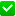 
С 1 по 20 ноября 2022 года в рамках национального проекта «Безопасные качественные дороги» обучающиеся 1-9 классов могут принять участие в олимпиаде по ПДДОлимпиада организована на образовательной платформе Учи.ру (https://dorogi.uchi.ru). Для прохождения заданий школьникам необходимо зарегистрироваться на указанной платформе и из личного кабинета перейти на страницу Олимпиады.Госавтоинспекция ОМВД России по Усть-Катавскому городскому округу обращается к школьникам: Принимайте участие в Олимпиаде и повышайте свой уровень безопасности!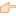 